Angela BaistrocchiSwiss Society of Toxicologyangela.baistrocchi@bluewin.chApplication of MembershipHereby I apply for membership of the Swiss Society of ToxicologyWe kindly ask you to attach a short CV to this application.Following the bylaws of the Swiss Society of Toxicology, the Board will decide on the application and the applicant will be informed accordingly.Applicants not living or working in Switzerland, please demonstrate a connection to Switzerland or the Swiss toxicology community (e.g. cooperation/project with a toxicologist/team in Switzerland) to explain the motivation to join the SST.The current annual membership fees are CHF 60 and are to be transferred to: UBS AG – CHIBAN: CH81 0024 3243 2716 0201 A
BIC: UBSWCHZH80A - Clearing Nr. 243Account holder: Swiss Society of ToxicologyPlease mention your name and „Membership Fee for … (Year)“.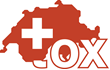 Schweizerische Gesellschaft für Toxikologie  -  SGT
Société Suisse de Toxicologie  -  SST
Swiss Society of Toxicology  -  SSTSchweizerische Gesellschaft für Toxikologie  -  SGT
Société Suisse de Toxicologie  -  SST
Swiss Society of Toxicology  -  SSTLast NameFirst NameAcademic TitleAddress (Street)PostcodeCityPhone (Area code; number)MobileEmailBirthdayAffiliation (e.g. University, Company , Consultancy, …)Address (e.g. Building)Additional Information(e.g. main professional expertise) Date of ApplicationSignature